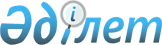 Об утверждении Правил принятия нормативных правовых актов в области безопасности и охраны труда соответствующими уполномоченными органами
					
			Утративший силу
			
			
		
					Постановление Правительства Республики Казахстан от 21 августа 2007 года № 721. Утратило силу постановлением Правительства Республики Казахстан от 31 декабря 2015 года № 1182

      Сноска. Утратило силу постановлением Правительства РК от 31.12.2015 № 1182 (вводится в действие с 01.01.2016).      В соответствии с подпунктом 13) статьи 15 Трудового кодекса Республики Казахстан от 15 мая 2007 года Правительство Республики Казахстан ПОСТАНОВЛЯЕТ : 

      1. Утвердить прилагаемые Правила принятия нормативных правовых актов в области безопасности и охраны труда соответствующими уполномоченными органами. 

      2. Признать утратившим силу постановление Правительства Республики Казахстан от 11 ноября 2004 года N 1182 "Об утверждении Правил разработки и утверждения государственными органами нормативных правовых актов по безопасности и охране труда и Правил разработки и утверждения государственными органами отраслевых нормативов по безопасности и охране труда" (САПП Республики Казахстан, 2004 г., N 44, ст. 560). 

      3. Настоящее постановление вводится в действие по истечении десяти календарных дней после первого официального опубликования.       Премьер-Министр 

      Республики Казахстан Утверждены         

постановлением Правительства 

Республики Казахстан   

от 21 августа 2007 года N 721  

Правила 

принятия нормативных правовых актов в области безопасности 

и охраны труда соответствующими уполномоченными органами  

1. Общие положения 

      1. Настоящие Правила разработаны в соответствии с подпунктом 13) статьи 15 Трудового кодекса Республики Казахстан от 15 мая 2007 года.

      Сноска. Пункт 1 в редакции постановления Правительства РК от 18.10.2013 № 1115 (вводится в действие по истечении десяти календарных дней после первого официального опубликования).

      2. Правила определяют порядок принятия нормативных правовых актов в области безопасности и охраны труда соответствующими уполномоченными органами.  

2. Основные требования к нормативным правовым актам 

в области безопасности и охраны труда 

      3. Нормативные правовые акты в области безопасности и охраны труда должны отвечать следующим требованиям: 

      1) устанавливать приоритет жизни и здоровья работников по отношению к результатам производственной деятельности; 

      2) обеспечивать права работников на условия труда, соответствующие требованиям безопасности и охраны труда; 

      3) содержать правила, процедуры и критерии, направленные на сохранение жизни и здоровья работников в процессе их трудовой деятельности; 

      4) устанавливать единые требования в области безопасности и охраны труда; 

      5) разграничивать в соответствии с трудовым законодательством Республики Казахстан в области безопасности и охраны труда права и обязанности между работниками, должностными лицами и руководителем организации; 

      6) обеспечивать согласованные действия в области безопасности и охраны труда между уполномоченным государственным органом по труду, местным органом по инспекции труда, представителями работодателей и работников;

      7) соответствовать законодательным и другим вышестоящим нормативным правовым актам в области безопасности и охраны труда, в том числе международным договорам, ратифицированным Республикой Казахстан.

      Сноска. Пункт 3 с изменением, внесенным постановлением Правительства РК от 18.10.2013 № 1115 (вводится в действие по истечении десяти календарных дней после первого официального опубликования). 

3. Содержание нормативных правовых актов 

в области безопасности и охраны труда 

      4. Нормативные правовые акты в области безопасности и охраны труда устанавливают организационные, технические, технологические, санитарно-эпидемиологические, медицинские и иные нормы, правила, процедуры и критерии, направленные на сохранение жизни и здоровья работников в процессе их трудовой деятельности. 

      5. Нормативные правовые акты в области безопасности и охраны труда должны содержать: 

      1) общие требования безопасности труда; 

      2) требования безопасности труда перед началом работы; 

      3) требования безопасности труда во время работы; 

      4) требования безопасности труда в аварийных ситуациях; 

      5) требования безопасности труда по окончании работы; 

      6) требования к производственным (технологическим) процессам; 

      7) требования к производственным помещениям; 

      8) требования к производственным площадкам (для процессов, выполняемых вне производственных помещений); 

      9) требования к исходным материалам, заготовкам и полуфабрикатам; 

      10) требования к производственному оборудованию; 

      11) требования к размещению производственного оборудования и организации рабочих мест; 

      12) требования к способам хранения и транспортировки исходных материалов, заготовок, полуфабрикатов, готовой продукции и отходов производства; 

      13) режим труда и отдыха работающих на производстве; 

      14) требования к профессиональному отбору и проверке знаний работников по вопросам безопасности и охраны труда; 

      15) требования по обеспечению работающих на производстве специальной одеждой, специальной обувью и другими средствами индивидуальной и (или) коллективной защиты; 

      16) требования к применению средств защиты; 

      17) требования по обеспечению работников санитарно-бытовыми помещениями. 

      6. Нормативный правовой акт в области безопасности и охраны труда может содержать дополнительные требования.  

4. Разработка и утверждение нормативных правовых актов 

в области безопасности и охраны труда 

      7. Разработка проектов нормативных правовых актов в области безопасности и охраны труда осуществляется соответствующими уполномоченными государственными органами в соответствии с их компетенцией.

      8. Соответствующий уполномоченный государственный орган, разрабатывающий проект нормативного правового акта в области безопасности и охраны труда, создает рабочую группу по подготовке проекта или поручает его подготовку одному из своих подразделений, которое выполняет функции рабочей группы. 

      В состав рабочей группы в зависимости от назначения могут включаться представители заинтересованных государственных органов, общественных организаций, научных учреждений. 

      Государственный орган может поручить подготовку проекта нормативного правового акта подведомственным ему государственным органам и организациям или заказать его подготовку на договорной основе, в том числе по конкурсу, специалистам, научным учреждениям, отдельным ученым или их коллективам. 

      9. Нормативные правовые акты в области безопасности и охраны труда утверждаются соответствующими уполномоченными государственными органами по согласованию с уполномоченным государственным органом по труду и иными заинтересованными государственными органами. 

      Нормативные правовые акты разрабатываются и принимаются с учетом требований Закона Республики Казахстан "О нормативных правовых актах". 

      10. Нормативные правовые акты в области безопасности и охраны труда подлежат государственной регистрации в Министерстве юстиции Республики Казахстан и вводятся в действие со дня официального опубликования. 
					© 2012. РГП на ПХВ «Институт законодательства и правовой информации Республики Казахстан» Министерства юстиции Республики Казахстан
				